September 16, 2013Jin-Lei Wang, Director, Editorial OfficeBaishideng Publishing Group Co., LimitedFrom my consideration:The author considers that the language of this manuscript has reached Grade A. The content has been edited, supervised and corrected by a professional translator. With profound respect, 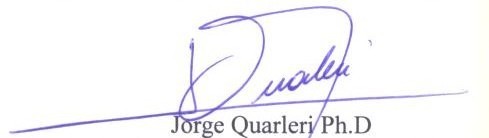 